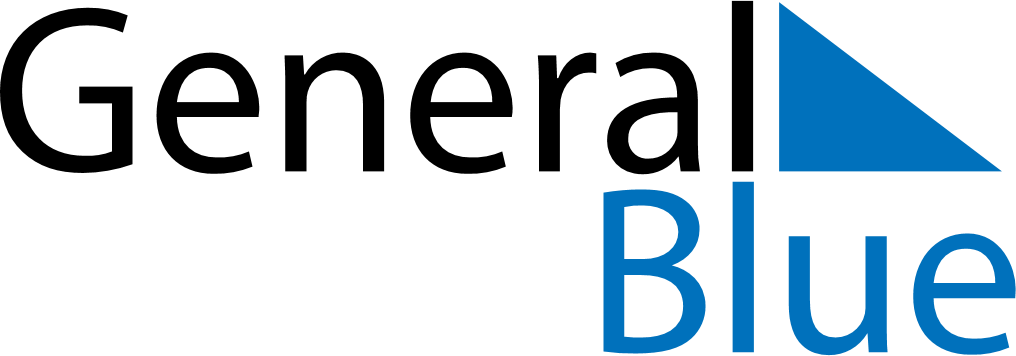 November 2029November 2029November 2029November 2029IcelandIcelandIcelandSundayMondayTuesdayWednesdayThursdayFridayFridaySaturday12234567899101112131415161617Icelandic Language DayIcelandic Language Day181920212223232425262728293030